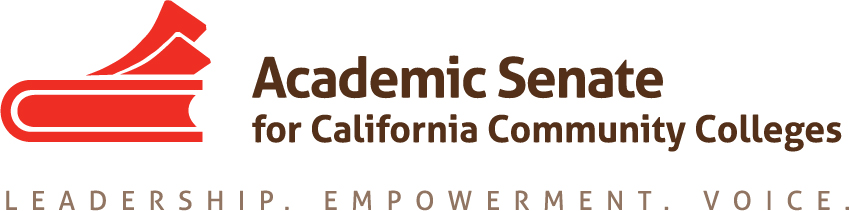 Faculty Leadership Development CommitteeThursday, November 21, 20193:00 p.m.—4:30 p.m.Join from PC, Mac, Linux, iOS or Android: https://cccconfer.zoom.us/j/929314605Or iPhone one-tap (US Toll):  +16699006833,929314605#  or +16468769923,929314605# Or Telephone Dial:    +1 669 900 6833 (US Toll)    +1 646 876 9923 (US Toll)    Meeting ID: 929 314 605    International numbers available: https://cccconfer.zoom.us/u/aGEiWLsl7Or Skype for Business (Lync): SIP:929314605@lync.zoom.usAGENDARoll Call, Call to Order, and Agenda AdoptionMichelle Bean—ChairSam Foster—2nd ChairElizabeth DayElizabeth ImhofChristy KarauLuke LaraMinutes Volunteer (October Meeting Summary Approval Over Email)Shout Outs and AffirmationsThank you, Elizabeth Imhoff, for assisting with the revision of our FLDC PD Workplan!Congratulations, Elizabeth Day and Madera!  Accreditation visit and academic senate officially complete and recognized.Appreciation to Luke for taking the lead on the stellar Rostrum article and all the Plenary presentations!Congrats to all for a great Plenary session!Professional Development Workplan Approval and assignments for FLDC PD WorkplanEvaluating Professional Development ActivitiesSurvey Tool and Aligning to Strategic Plan and/or to Leadership Development PlanDeadline—January as suggested by Executive Director; discussion at next Executive meeting.  Chair proposes submitting Workplan as tool and measure next year.Professional Development CollegeData of Faculty Enrolled Agenda item sent to Exec for December meetingUpdating Existing Modules—defer to other ASCCC Committees Creation of New Modules for Faculty Diversification and Equity Practices Toolkit Social Justice (supports Vision for Success BOG Commitments)Anti-Racism Culturally Relevant PedagogyImplicit Bias Training for Faculty Hiring CommitteesTeaching, Learning, and AssessmentOther Resources Available in Vision Resource CenterSurvey regarding professional development needs to Puente, Umoja, A2MEND, others?—Imhoff and need volunteerCaucus StructureGuidelines at https://asccc.org/communities/caucusesCaucus Description, Guidelines, and Application update by caucus leadersCaucus Plenary Break-out: Focus Group Results and proposed timeline Womyn’s SurveyData Review: What are the highlights and themes emerging?Next Steps Rostrum article: Christy Karau Faculty Leadership Academy Develop a plan to implement for summer 2020—need workgroup volunteers Support from ASCCC Foundation and caucus LeadersFaculty Hiring Criteria/FLDC Charge: Modeling Hiring and Appointment Processes (ASCCC Exec Goals)Use Faculty Hiring Paper Recommendations (pg.5-8)Hiring Criteria Survey in 2018Consider EDAC Collaboration on Faculty Diversification Toolkit ModuleCollaborations UpdatesPuente: Meeting on October 30 with directors, FLDC chair, and EDAC chairPuente Professional Development OfferingsOffered to send out PD SurveyOther suggestions on collaboration? Umoja/A2Mend: Educational Summit on October 30-31 and conference on November 1-2Report given at November Exec meetingBean working on Institutional Accountability Report Card groupParker working on Hiring Committee Equity Practices group—consider a module in the Faculty Diversification Toolkit Suggestion—to reach out to Umoja and Puente for Leadership Academy participantsAnnouncements Rostrum articles due January 6—send to Bean by December 30 for editingSAVE the DATE: CCCCO and ASCCC Faculty and Staff Diversity Symposium—March 19-20, 2020 in SacramentoSanta Barbara Affective Learning Workshop—December 19-20Check for upcoming events at https://asccc.org/calendar/list/eventsGuided Pathways Webinars and RegionalsPlenary Final Resolutions PacketHayward Award application due December 13OERI Early Childhood Education Summit—December 13-14Application for Statewide Service Closing Comments and Reflections Next Meeting: December 19 at 3:00—4:30 p.m.In-Progress and Completed Tasks ReviewAny other final comments or suggestions?AdjournmentIn Progress:Part II: Merit and Fit Rostrum articleWomyn’s Survey—evaluation of data and next steps Rostrum articleHow To Be an Anti-Racist Campus Rostrum articleCreating 2020 Leadership Academy Plan Caucus Structure—fall Plenary break-out session focus group redesign planCCC LGBT+ Summit 2019 panelist Completed Tasks:Puente Collaboration—chair meet with directors on October 30 Umoja Collaboration—chair attended Education Summit October 30-31 Updated the FLDC charge/descriptionRostrum article: Convergence of Diversity and Equity: Guiding Principles for Hiring ProcessesA2Mend Collaboration—A2Mend board members presented at 2019 ASCCC Academic Academy Umoja/A2Mend Liaison—chair completed workgroup meetings for Black Student Report Card for CCCsWomyn’s Leadership Survey distributed in September